Županijska smotra učeničkih zadruga Sisačko-moslavačke županije18.svibnja 2018.godine održana je Županijska smotra učenikih zadruga Sisačko-moslavačke županije u gradskom parku „Šetalište J.J. Strosmayera“ u Petrinji. Domaćin smotre bila je Srednja škola Petrinja i Učenička zadruga Bratovština. Sudjelovale su 24 učeničke zadruge (21 iz osnovnih i 3 iz srednjih škola) od postojećih 30 zadruga. Učenička zadruga Leken iz Osnovne škole Mladost, Lekenik sudjelovala je sa svojih 5 mladih zadrugara (Klara Ćosić, 2.a, Daša Sitarić i Jana Matijević 3.a, Ivan Rožanković, 7.b i Dominik Žugaj 7.a) i tri voditelja (Tihomir Ceković, Nikolina Durmiši i Mirna Dorotić) koji su ju predstavljali na Smotri. Izabrano povjerenstvo Županijske smotre pregledalo je potrebnu dokumentaciju (Ljetopis UZ Leken, Katalog proizvoda, cjenik proizvoda, izvješće) te vrednovao praktični rad učenika koji su izvodili Ivan Rožanković i Dominik Žugaj (izrada ukrasne kutijice od šperploče). Učeničku zadrugu Leken predstavila je učenica 3.a razreda Jana Matijević koja je sažeto opisala početak rada zadruge te njezine aktivnosti tijekom tog vremena. Tema štanda UZ Leken bila je biljni i životinjski svijet potoka Lekenčice. Županijska smotra učeničkih zadruga Sisačko-moslavačke županije trajala je od 10:00 do 14:00 sati. Svi koji su se u to vrijeme tamo zatekli, mogli su svjedočiti velikoj kreativnosti mladih zadruga svih škola. Učeničku zadrugu Leken posjetio je i ravnatelj OŠ Mladost, Igor Rožić. Čestitao je mladim zadrugarima i voditeljima na uspješno izloženom štandu. Uglavnom, slike govore više od riječi. 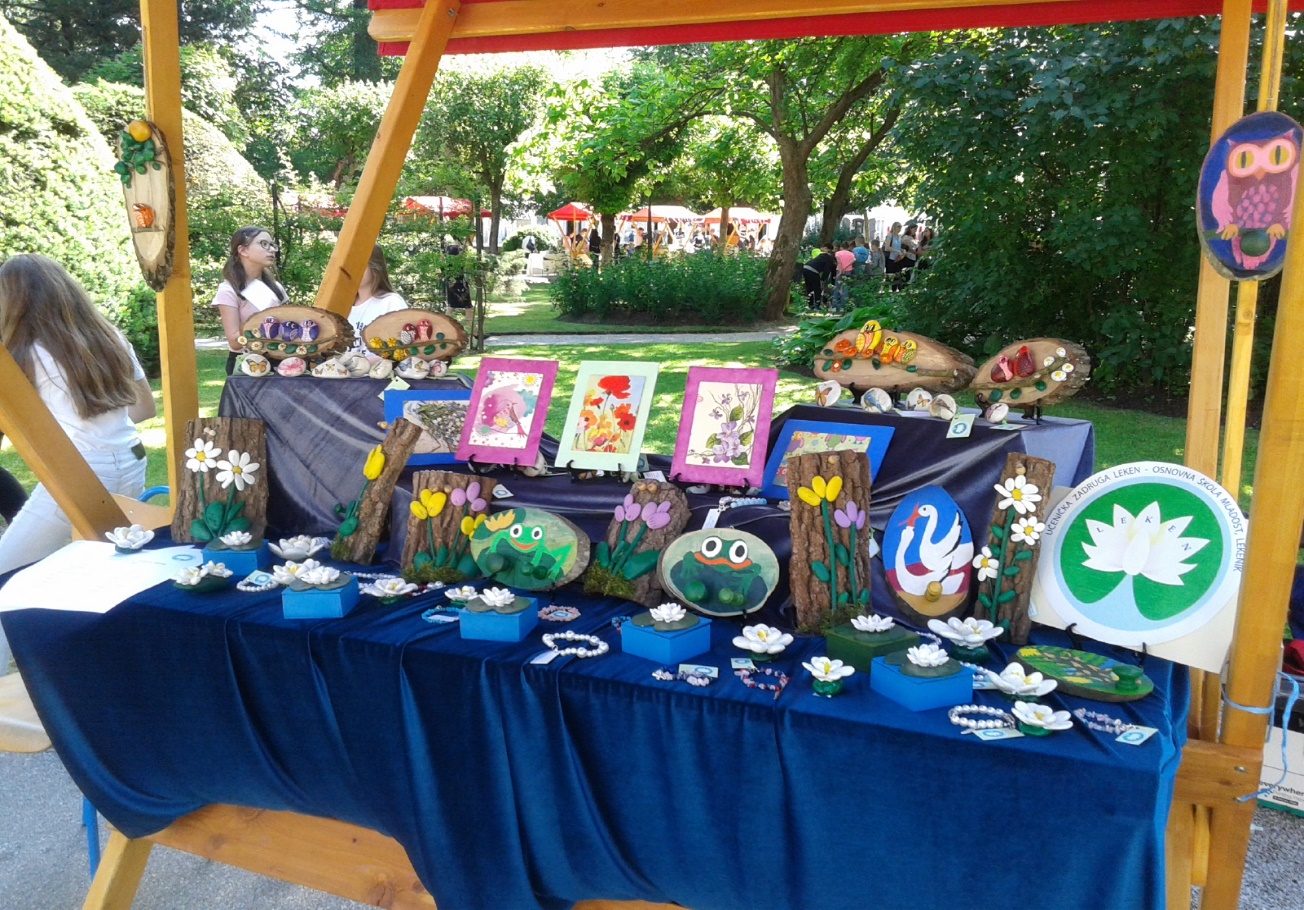 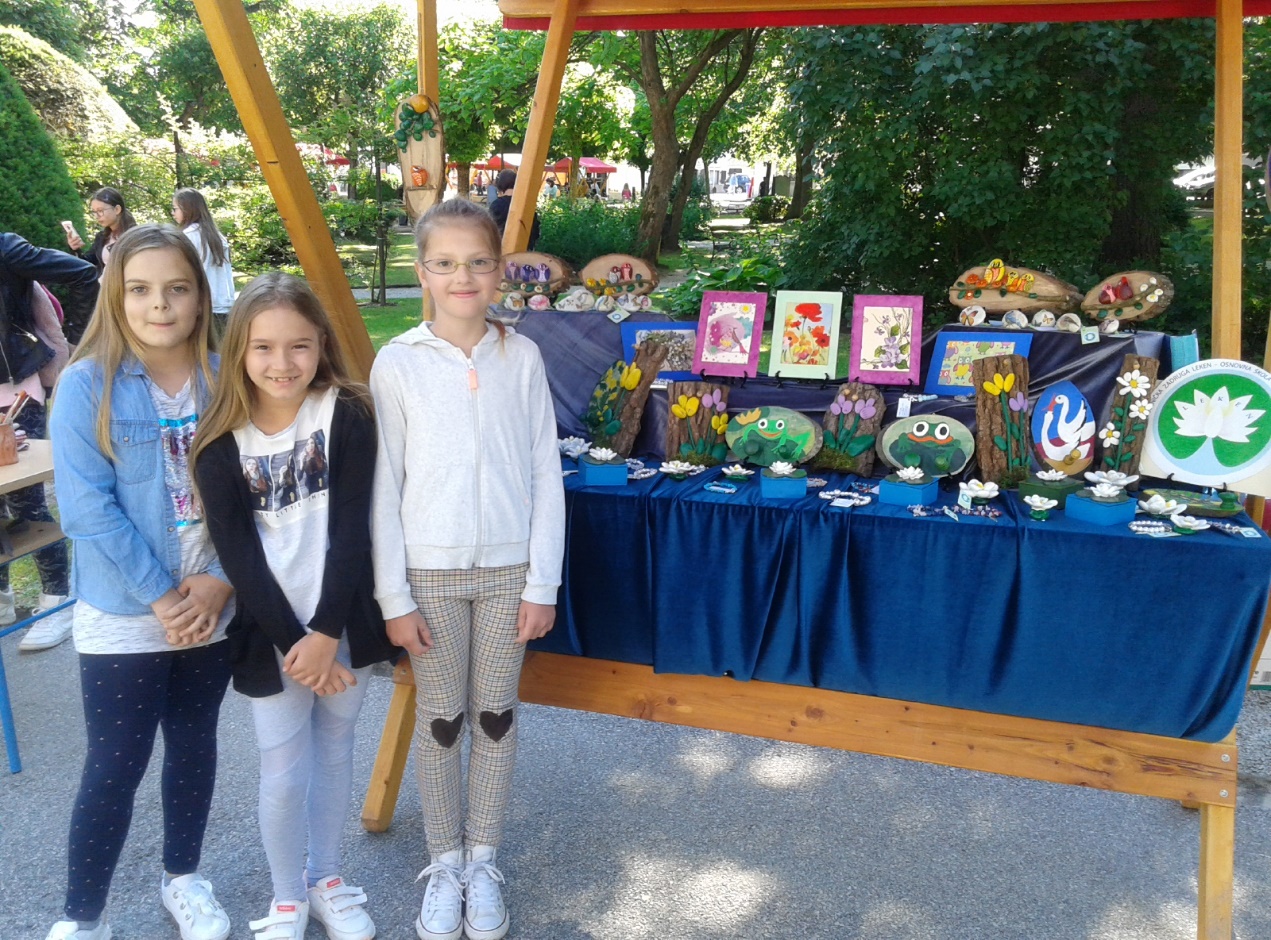 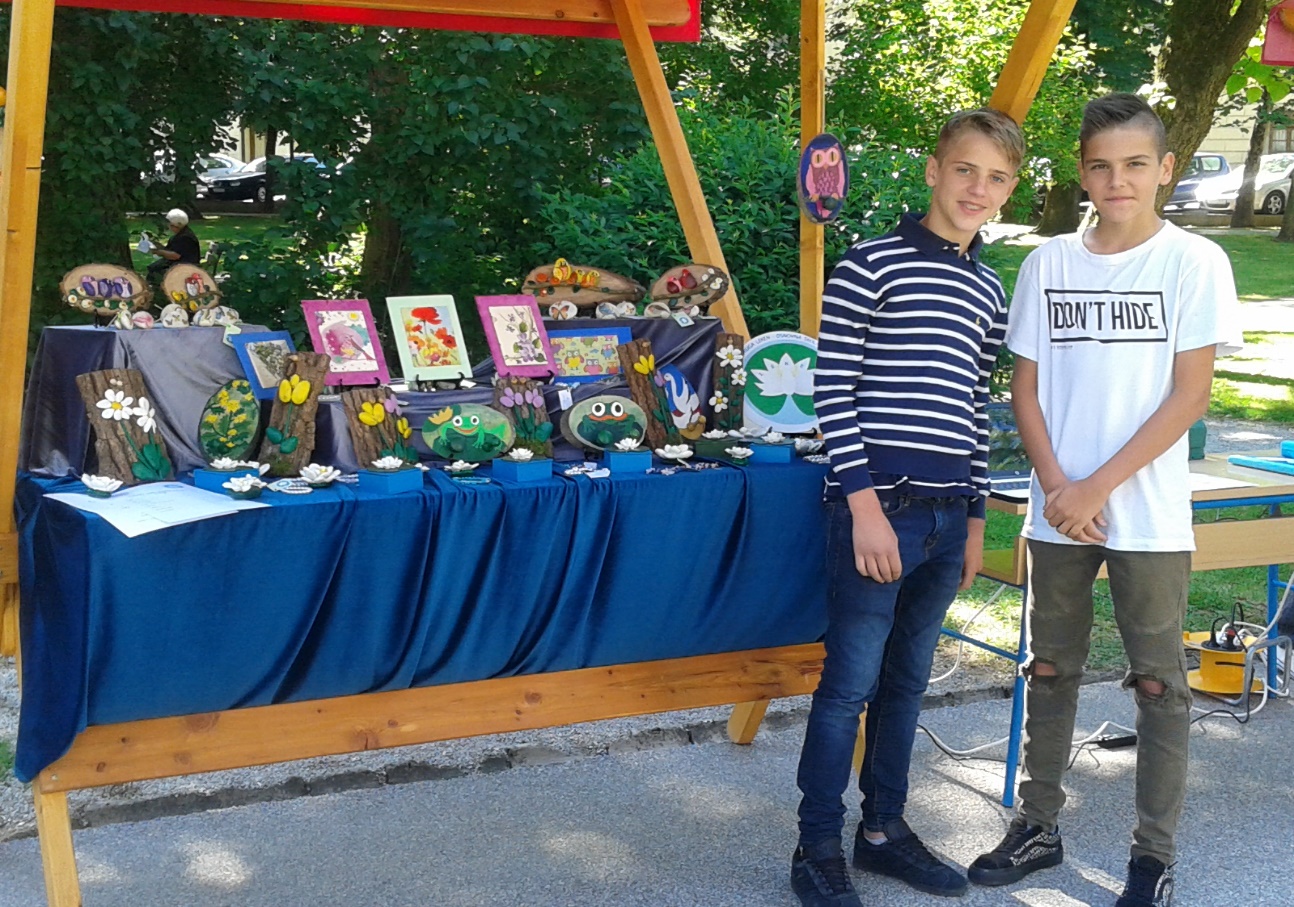 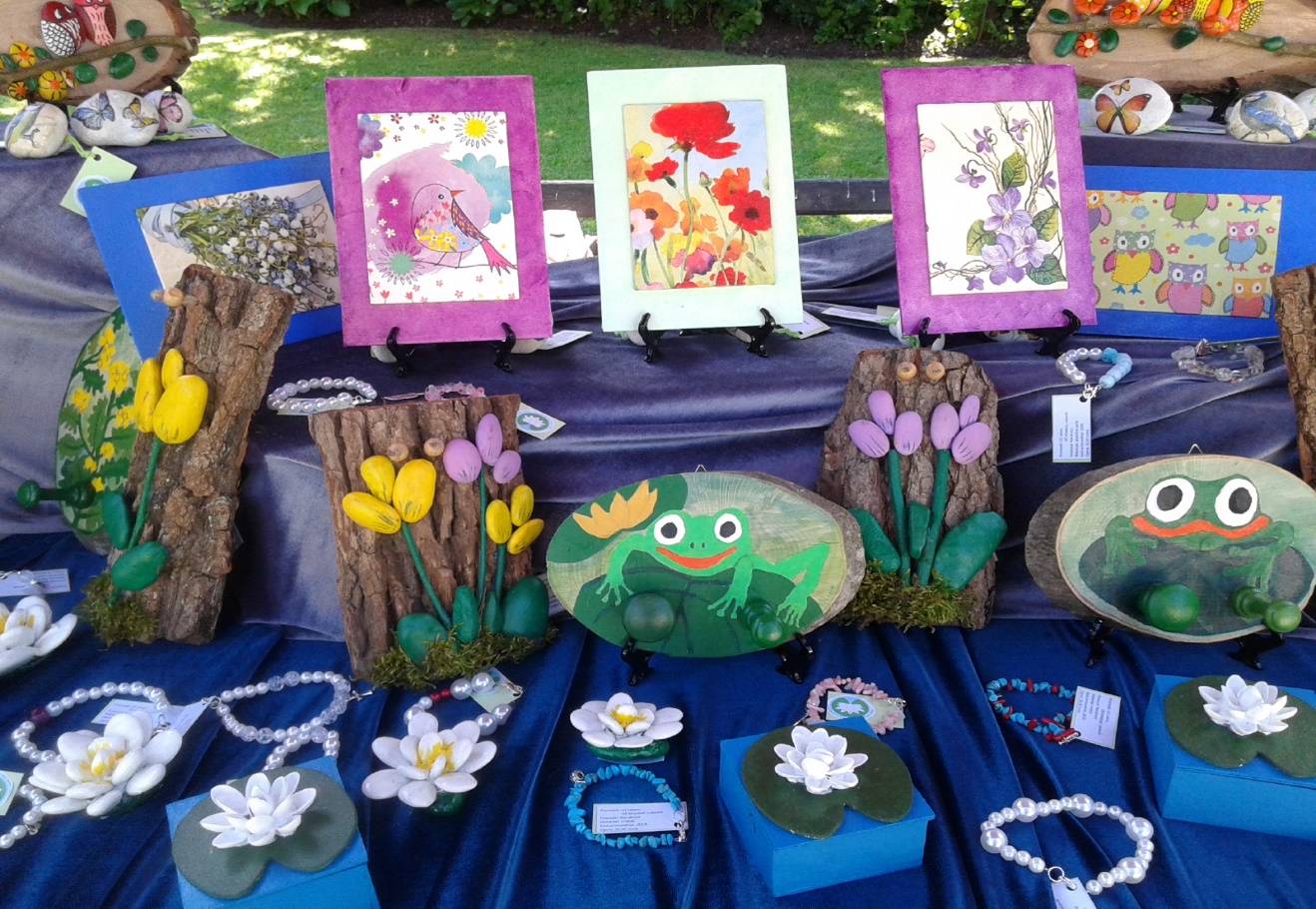 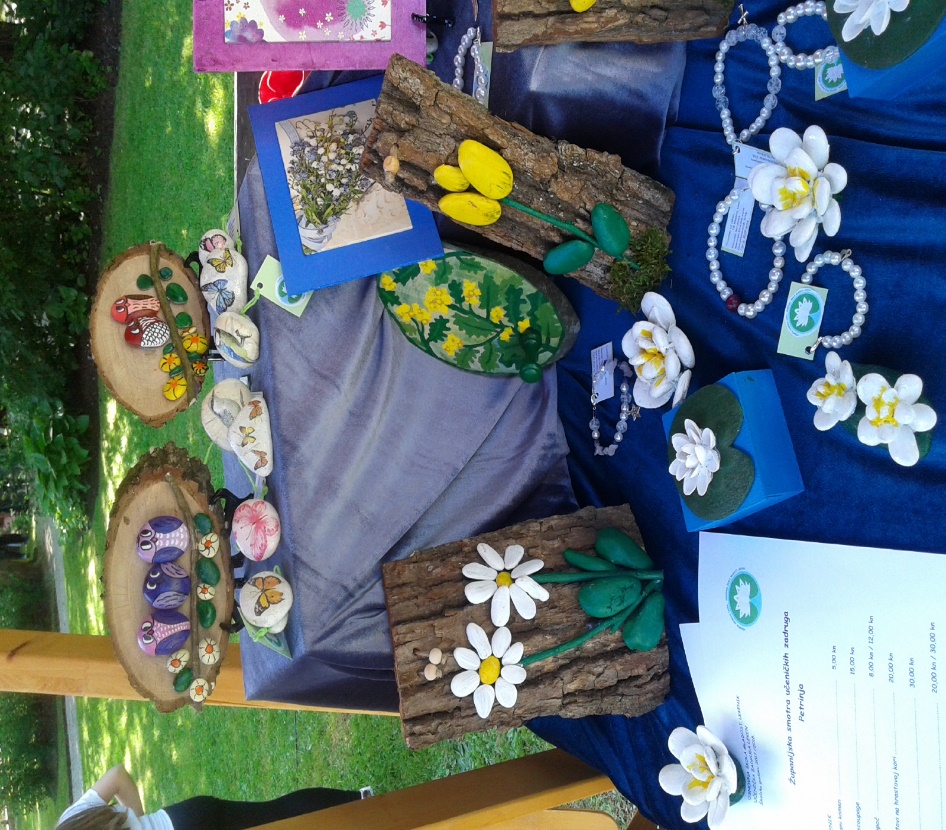 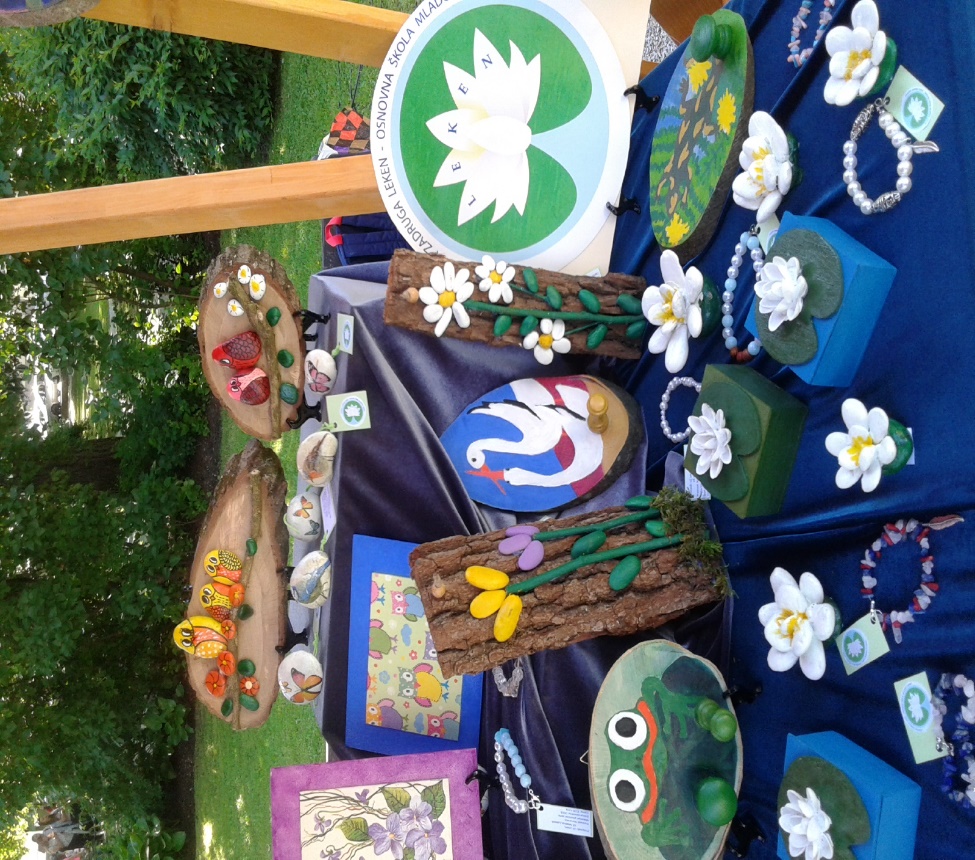 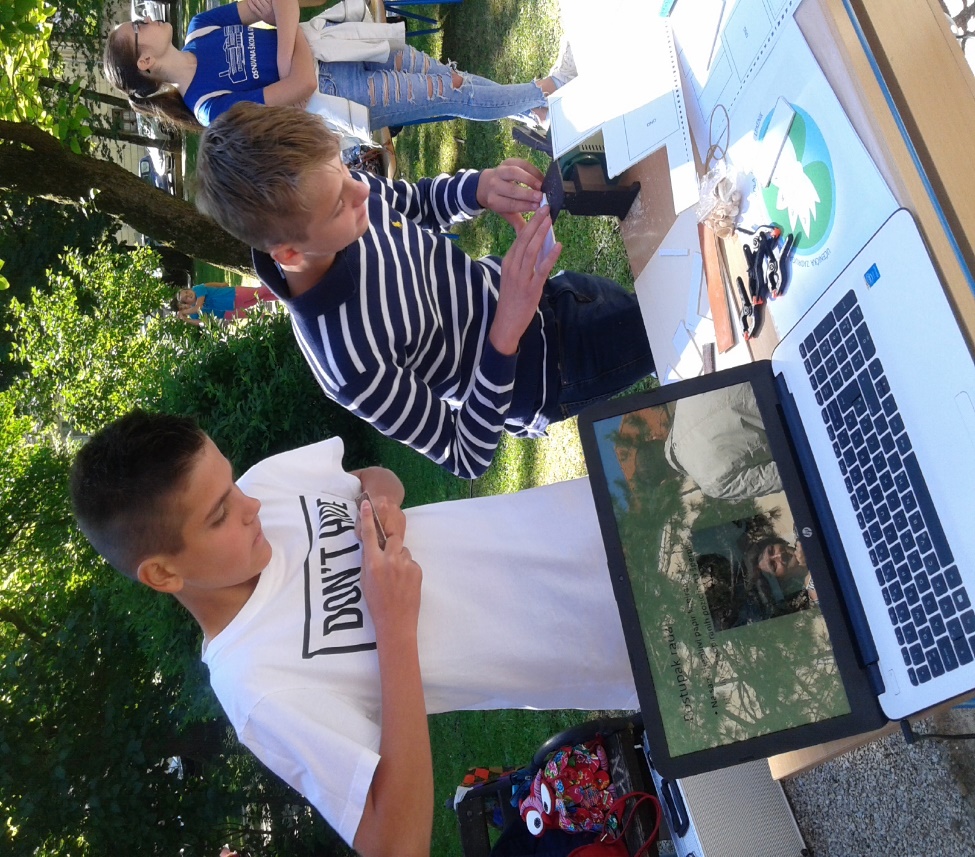 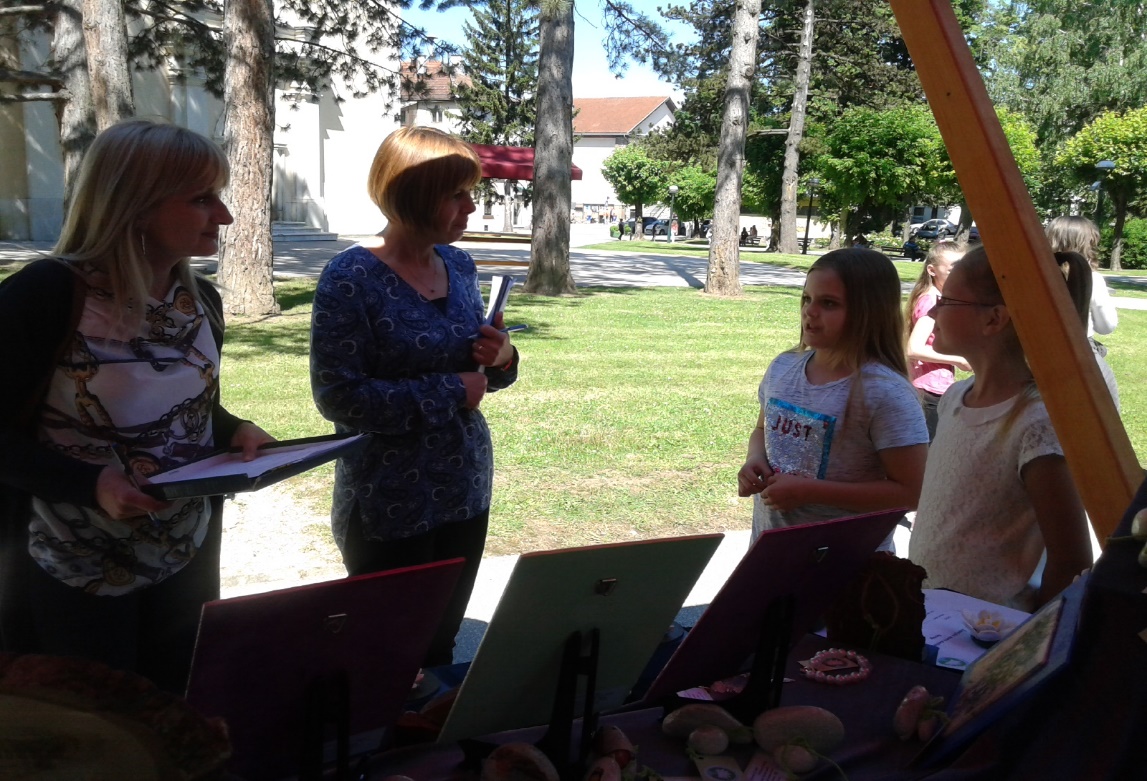 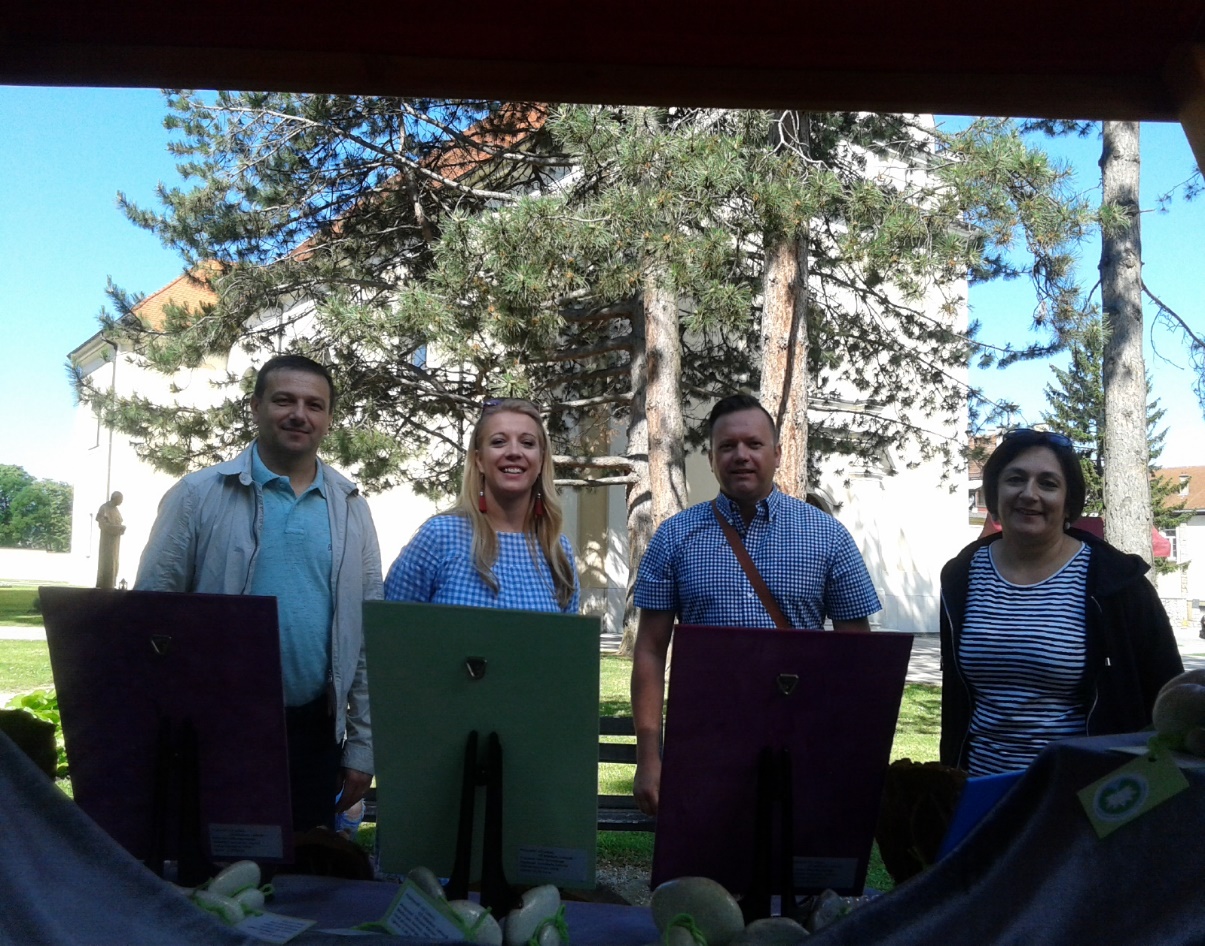 